
Official Publication and Agenda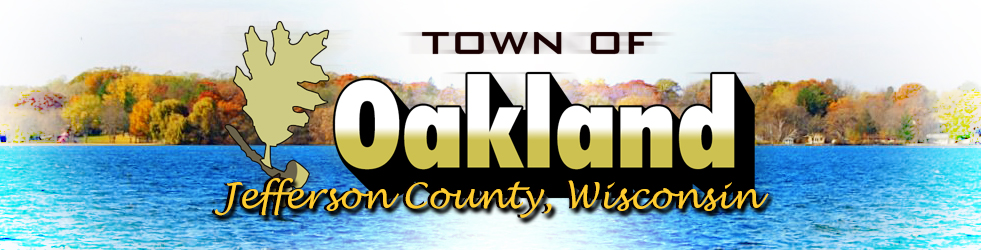 Oakland Town Hall
N4450 County Road AWednesday July 24, 2019
6:00pmCall meeting to orderVerification of noticeClosed Session pursuant to Wisconsin State Statute Section 19.85 (1)(c) considering employment, promotion, compensation or performance evaluation data of any public employee over which the governmental body has jurisdiction or exercises responsibility over (Deputy Clerk/Treasurer Interviews).Discussion and possible action on items from Closed SessionNext meeting dates:  July 31, 2019 (Joint with Cambridge) & August 20, 2019 (regular Board)AdjournmentPosted on July 19, 2019 at Hering’s Lake Ripley Inn, Oakland Town Hall, Cambridge Post Office & on www.oaklandtown.com.  Emailed to the Jefferson Daily Union for publication in the July 23rd edition.Chris M Astrella, WCPCClerk/Treasurer